§10-101.  Definitions; retroactivity(1).   For the purposes of this Article, the phrase "old code" means the Uniform Commercial Code as enacted by public law, 1963, chapter 362 and as amended by the following:Public law, 1965, chapter 306; Public law, 1967, chapter 213; Public law, 1969, chapter 155; Public law, 1969, chapter 225; Public law, 1969, chapter 302; Public law, 1969, chapter 327; Public law, 1969, chapter 389; Public law, 1969, chapter 421; Public law, 1969, chapter 582; Public law, 1971, chapter 11; Public law, 1971, chapter 474; Public law, 1971, chapter 544; Public law, 1973, chapter 8; Public law, 1973, chapter 441;Public law, 1973, chapter 442; Public law, 1973, chapter 443; Public law, 1973, chapter 444; Public law, 1973, chapter 625; Public law, 1973, chapter 762; Public law, 1975, chapter 269; Public law, 1975, chapter 320; Public law, 1975, chapter 770; and Public law, 1977, chapter 90.For the purposes of this Article, the phrase "public law, 1977, chapter 526" means chapter 526 of the public laws of 1977, "An Act Relating to Secured Transactions under the Uniform Commercial Code," effective January 1, 1978. The phrase "new code" means the old code as amended by public law, 1977, chapter 526.[PL 1977, c. 586 (NEW).](2).   This Article is retroactive to January 1, 1978.[PL 1977, c. 586 (NEW).]SECTION HISTORYPL 1977, c. 586 (NEW). The State of Maine claims a copyright in its codified statutes. If you intend to republish this material, we require that you include the following disclaimer in your publication:All copyrights and other rights to statutory text are reserved by the State of Maine. The text included in this publication reflects changes made through the First Regular and First Special Session of the 131st Maine Legislature and is current through November 1. 2023
                    . The text is subject to change without notice. It is a version that has not been officially certified by the Secretary of State. Refer to the Maine Revised Statutes Annotated and supplements for certified text.
                The Office of the Revisor of Statutes also requests that you send us one copy of any statutory publication you may produce. Our goal is not to restrict publishing activity, but to keep track of who is publishing what, to identify any needless duplication and to preserve the State's copyright rights.PLEASE NOTE: The Revisor's Office cannot perform research for or provide legal advice or interpretation of Maine law to the public. If you need legal assistance, please contact a qualified attorney.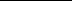 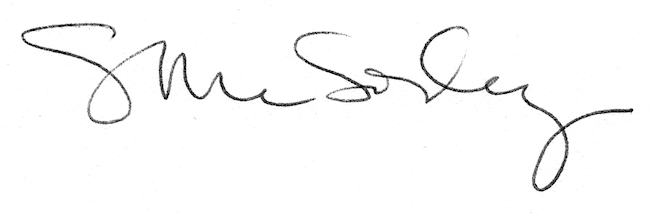 